Academic Discourse and Public SpeakingAfter School Professional Development Program (ASPDP) registration required
New York City district participants seeking P/A+ credits towards a Master’s +30 or any other salary differential must complete additional registration with ASPDP. When available, register for the course on the ASPDP website during the semester you are completing coursework. The ASPDP course catalog is found here: https://pci.nycenet.edu/aspdp/Course/Search. Credits earned upon completion of semester coursework
Earn 3 P/A+ Credits and 45 CTLE hours upon successful completion of semester coursework. Time spent engaged in the course is reviewed by our instructors and staff members.
To start your online courseworkFirst, purchase on quikitech.com the individual course or a multi-course bundle (you will be able to select the course as part of your course bundle when the semester begins). Second, log in to your Quikitech account to access your course link. Course Description: Learn to develop students’ capacity to effectively express themselves, in academic discourse, public speaking, and much more. You will gain a strong conviction of the power and importance of each human voice, including your own and that of each of your students, and be equipped with ways to lift those voices.Students’ voices should be heard, and they should be supported in finding their voices and learning to articulate their views, ideas, and knowledge, that are also informed through attentive listening and reading. The content of this course is not limited to any particular content area – in fact, communicating ideas effectively is a critical component of every area of discipline. Course Outline: This course consists of 8 sessions.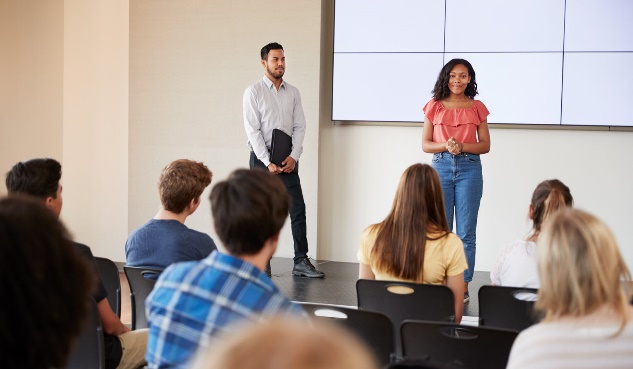 Session 1: Course Introduction; Overview; Course Participants’ Introductory DiscussionSession 2: The Importance of Students’ Voices (in Academia and Beyond)Session 3: Facilitating Academic Discourse in & Across DisciplinesSession 4: Facilitating Debate & Negotiation of IdeasSession 5: Facilitating Speech GivingSession 6: Facilitating Spoken WordSession 7: The Power of Students’ Voices – and Empowering Them Yet FurtherSession 8: Course Conclusion & Final ProjectAligned with Danielson’s Framework, including the following components: 1a: Demonstrating Knowledge of Content and Pedagogy1e: Designing Coherent Instruction3c: Engaging Students in Learning3e: Demonstrating Flexibility and ResponsivenessAligned with Next Generation Standards, including:STANDARD 1: Prepare for and participate effectively in a range of conversations and collaborations with diverse partners; express ideas clearly and persuasively, and build on those of others.STANDARD 4: Present information, findings, and supporting evidence so that listeners can follow the line of reasoning. Ensure that the organization, development, and style are appropriate to task, purpose, and audience. STANDARD 5: Make strategic use of digital media and visual displays to express information and enhance understanding of presentations. STANDARD 6: Adapt speech to a variety of contexts and communicative tasks, demonstrating command of academic English when indicated or appropriate.Aligned with ISTE Standard:1 Empowered Learner: Students leverage technology to take an active role in choosing, achieving and demonstrating competency in their learning goals, informed by the learning sciences.1a Students articulate and set personal learning goals, develop strategies leveraging technology to achieve them and reflect on the learning process itself to improve learning outcomes.Any questions? Please ask our Support Team at support@quikitech.com. 